Ad Industry Warns Of Privacy 'Overregulation'The ad industry is aiming to enlist the Department of Commerce's National Telecommunications and Information Administration to fight against potential new privacy laws comparable to the EU's General Data Protection Regulation.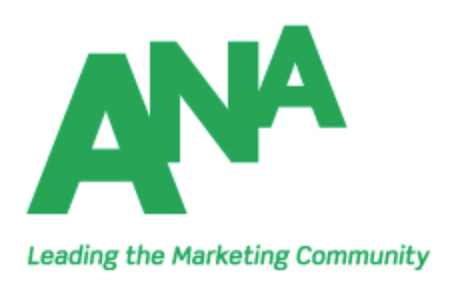 MediaPost 7.20.18https://www.mediapost.com/publications/article/322541/ad-industry-warns-of-privacy-overregulation.html?utm_source=Listrak&utm_medium=Email&utm_term=Ad+Industry+Warns+of+Privacy+%26%23039%3bOverregulation%26%23039%3b&utm_campaign=Comcast%2c+Disney+Growing%2c+But+Not+Together